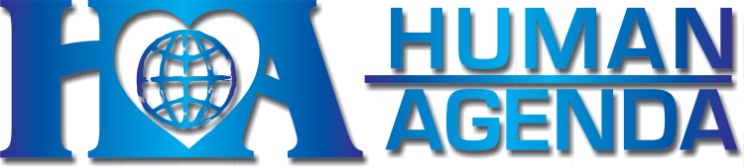 1376 N. 4th Street    Suite 100   San Jose, CA 95112  Tel. 408-460-2999  humanagendausa@gmail.com  www.humanagenda.net  GIRA DE EMULACION DE AGENDA HUMANA A CUBA  ITINERARIO*   ENERO 11 A ENERO 20, 2020Sabado 11 de Enero1:15pm Llegada y alojamiento en Casa Sacerdotal – esquina de Av. Paseo y Av. 25 / Almuerzo ligero 5:30	Introducciones y orientacion7:00pm Cena en Casa Sacerdotal8:00pm Presentacion: La Historia de Cuba   Domingo 12 de Enero 7:30am 	Desayuno 8:30am 	Salida a la comunidad de Las Terrazas en la Sierra del Rosario, una reserva biosfera reconocida por UNESCO, con Maria Carla Baseggio; platica por parte del director del Centro de Recursos Ecologicos acerca de la comunidad y el medioambiente en Cuba 10:30	Conversacion con artistas, artesanos y un medico de familia en Las Terrazas, 12:30pm Almeuerzo en un restaurante vegetariano  2:00pm 	Natacion opcional en el Rio San Juan4:00pm 	Regreso a la Havana Tiempo libre6:30pm 	Cena en Casa Sacerdotal8:00pm Presentacion y dialogo con Jorge Bolaños, director anterior de la Seccion de Intereses Cubanos en Wash. DC, en Casa SacerdotalLunes, 13 de Enero 8:00am 	Desayuno9:00am 	Visita a Cooptex, cooperativa textil10:30	Presentacion de la Professora Camila Pineiro, “Las Cooperativas no Agricolas en Cuba Hoy”.  12:30  	Almuerzo en Havana Vieja; Gira a la Havana Vieja y/o tiempo libre5:00pm	Salida para la vecindad El Náutico y presentacion sobre la economia cubana con la Profesora Blanca Munster 7:00pm 	Cena el el Restaurante Cooperativa BienmesabeMartes, 14 de Enero8:00am Desayuno9:00am Salida al Este de la Havana para visitar la cooperativa ceramica CREA ENTORNO11:30 Almuerzo en el restaurante cooperativa La Casa Potin y platica del Presidente Tania Cano Mendez1:00pm	Platica con Lidia Turner en la Asociación de Pedagogos de Cuba sobre la educacion en Cuba, en el pasado y en el presente 3:00pm	Visita a la Cooperativa Reconstuctora de Vehiculos (CRV) y platica del Presidente Marcelo Gonzalez Ojeda. 5:30pm	Cena y platica cen el artista José Fuster en su estudio y comunidad Miercoles 15 de Enero7:30am Desayuno 9:00	“El Pensamiento de Fidel, Che y Marti”, Profesora Yusmila del Programa Marxista-Leninista del Ministerio de Educacion 11:00	Visita a la Escuela Latinoamericana de Medicina (ELAM) (Conocer el plantel, platicar con estudiantes y profesores) 1:00pm	Almuerzo en un Restaurante del Estado; presentacion de Ariel Fernandez acerca del Grupo CREA2:30	Visita a Rutero 2, la Cooperativa de Autobuses (Guaguas)5:00	Platica de Odalys Perez Martinez, Subdirectora del Bufete Colectivo sobre cooperativas de abogados en Cuba7:00	Cena en la Casa Sacerdotal8:00	“La Raza y el Racismo en Cuba”, Profesor Esteban MoralesThursday January 168:00am	Desayuno con Equipaje Listo 9:30	Visita con Miguel Angel Salcines, Presidente de la Cooperativa Agricola Alamar  12:00pm Almuerzo en Alamar	3:00pm Visita a la cooperativa de reciclaje en San Jose de las Lajas5:00	Llegada a Casa de Cariňo; tiempo libre para disfrutar la playa 7:00pm	Cena y alojamiento Casa de Cariňo8:00pm	RefleccionFriday January 178:30am Desayuno9:30am Visita a una escuela de educacion especial 10:30	Visit a la Casa de Abuelos y conversaciones con ancianos  12:30	Almuerzo y plactica con Nacyra Gomez sobre Casa de Cariňo y  religion en Cuba; tiempo libre3:30pm Visita a la Cooperativa Decorarte con su Director Ariel Balmaseda. 6:30pm 	Cena8:00pm 	Presentacion y dialogo sobre la democracia en Cuba y el papel de las organizaciones de masas Sabado 18 de Enero 7:30am 	Desayuno9:00am	Visita al Centro del Desarrollo Neurologico en Cardenas11:00 	Visita al “Joven Club de Computación” 12:00	Almuerzo en la Iglesia El Fuerte2:00pm 	Visita al centro cultural en Cardenas 3:30pm 	Visita a la Federacion de Mujeres Cubanas en Cardenas4:30pm 	Regreso a la Casa de Cariňo7:00pm 	Cena8:00	Dialogo: Una Vision para un Mundo MejorDomingo 19 de Enero 7:30am 	Desayuno8:00am 	Visita al grupo Tai Chi10:00	Salida a Finca Conciencia, una cooperative ceramica y agricola12:00m 	Almuerzo en Finca Conciencia2:00pm 	Salida a la Havana 5:00pm  Cena en la Cooperativa La Casona   Refleccion y evaluacion 7:00pm 	Concerto de jazz opcionalLunes 20 de Enero 8:00am Desayuno10:00 	 Salida al aeropuerto *   El itinerario puede variar 